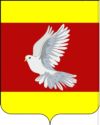 АДМИНИСТРАЦИЯ ГУЛЬКЕВИЧСКОГО ГОРОДСКОГО ПОСЕЛЕНИЯГУЛЬКЕВИЧСКОГО РАЙОНАПОСТАНОВЛЕНИЕ                   от 01.12.2020                                                    № 532                                                                  город Гулькевичи О внесении изменения в постановление                                                  администрации Гулькевичского городского поселения                       Гулькевичского района от 12 декабря 2019 года № 544«О проведении ярмарки по продаже сельскохозяйственной продукции и продуктов ее переработки на территории Гулькевичского городского поселения Гулькевичского района»В соответствии с Федеральным Законом от 28 декабря 2009 года                      № 381-ФЗ «Об основах государственного регулирования торговой деятельности в Российской Федерации», Законом Краснодарского края от 1 марта 2011 года   № 2195-КЗ «Об организации деятельности розничных рынков, ярмарок и агропромышленных выставок-ярмарок на территории Краснодарского края», постановлением главы администрации (губернатора) Краснодарского края                     от 6 марта 2013 года № 208 «Об установлении требований к организации выставок-ярмарок, продажи товаров (выполнению работ, оказания услуг) на ярмарках, выставках-ярмарках на территории Краснодарского края», уставом Гулькевичского городского поселения Гулькевичского района, в целях наиболее полного удовлетворения потребностей жителей Гулькевичского городского поселения Гулькевичского района в сельскохозяйственной продукции, создания товаропроизводителям дополнительных условий для реализации их продукции, п о с т а н о в л я ю:	1. Внести в постановление администрации Гулькевичского городского поселения Гулькевичского района от 12 декабря 2019 года № 544                                            «О проведении ярмарки по продаже сельскохозяйственной продукции и продуктов ее переработки на территории Гулькевичского городского поселения Гулькевичского района» изменение, дополнив пункт 2 словами следующего содержания: «; 30-31 декабря 2020 года с 6 часов 00 минут до 14 часов 00 минут.».2. Обнародовать настоящее постановление в специально установленных местах для обнародования муниципальных правовых актов Гулькевичского городского поселения Гулькевичского района, определенных постановлением администрации Гулькевичского городского поселения Гулькевичского района от 28 июня 2010 года № 347 «Об утверждении специально установленных мест для обнародования муниципальных правовых актов Гулькевичского городского поселения Гулькевичского района», и разместить на официальном сайте администрации Гулькевичского городского поселения Гулькевичского района в сети «Интернет».3. Постановление вступает в силу со дня его подписания.Глава Гулькевичского городского поселенияГулькевичского района                                                                         А.А. Горошко